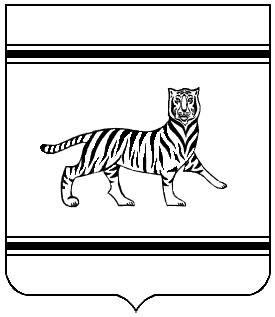 ДЕПАРТАМЕНТ ОБРАЗОВАНИЯЕВРЕЙСКОЙ АВТОНОМНОЙ ОБЛАСТИПРИКАЗ  _________                                                                                                        № ___г. БиробиджанОб утверждении Перечня вакантных должностей учителей 
в общеобразовательных организациях, испытывающих проблемы (дефицит) кадрового обеспечения образовательной деятельности и участвующих 
в конкурсном отборе на осуществление единовременной компенсационной выплаты учителю («Земский учитель») на 2024 годНа основании перечня поручений по реализации Послания Президента Федеральному Собранию, утвержденного Президентом Российской Федерации 27 февраля 2019 года № Пр-294, и на основании Правил предоставления и распределения субсидий из федерального бюджета бюджетам субъектов Российской Федерации в целях софинансирования расходных обязательств субъектов Российской Федерации 
по осуществлению единовременных компенсаторных выплат учителям, прибывшим (переехавшим) на работу в сельские населенные пункты, либо рабочие поселки, либо поселки городского типа, либо города с населением 
до 50 тыс. человек, в рамках государственной программы Российской Федерации «Развитие образования», утвержденных Постановлением Правительства Российской Федерации от 09 ноября 2019 года № 1430 и 
в соответствии с распоряжением правительства Еврейской автономной области от 28.11.2019 № 482-рп «Об определении уполномоченного органа исполнительной власти Еврейской автономной области и регионального оператора по реализации мероприятий по осуществлению единовременной компенсационной выплаты учителям «Земский учитель»ПРИКАЗЫВАЮ:1. Утвердить прилагаемый Перечень вакантных должностей учителей 
в общеобразовательных организациях, испытывающих проблемы (дефицит) кадрового обеспечения образовательной деятельности и участвующих 
в конкурсном отборе на осуществление единовременной компенсаторной выплаты учителю («Земский учитель») на 2024 год.2. Контроль за исполнением данного приказа оставляю за собой.3. Настоящий приказ вступает в силу со дня его официального опубликования.Заместитель начальника департамента                                            М.Л. КарачунУТВЕРЖДЕН
Приказом департамента образования
Еврейской автономной области
от ___________ № ___Перечень
вакантных должностей учителей
в общеобразовательных организациях, 
испытывающих проблемы (дефицит) кадрового обеспечения 
образовательной деятельности и участвующих в конкурсном отборе 
на осуществление единовременной компенсационной выплаты учителю 
(«Земский учитель») на 2024 год№Наименование общеобразовательной организации (адрес)Место нахожденияМесто нахожденияВакансияКоличество учебных часов (нагрузка)№Наименование общеобразовательной организации (адрес)Сельская местностьМалые городаВакансияКоличество учебных часов (нагрузка)БИРОБИДЖАНСКИЙ РАЙОН (1 вакансия)БИРОБИДЖАНСКИЙ РАЙОН (1 вакансия)БИРОБИДЖАНСКИЙ РАЙОН (1 вакансия)БИРОБИДЖАНСКИЙ РАЙОН (1 вакансия)БИРОБИДЖАНСКИЙ РАЙОН (1 вакансия)БИРОБИДЖАНСКИЙ РАЙОН (1 вакансия)1МКОУ «Средняя общеобразовательная школа с. Надеждинское» Биробиджанского района,679517, ЕАО, Биробиджанский район, с. Надеждинское, ул. Центральная, 34,nad_school68@mail.ru+учитель русского языка и литературы21 ч. ОКТЯБРЬСКИЙ РАЙОН (2 вакансии)ОКТЯБРЬСКИЙ РАЙОН (2 вакансии)ОКТЯБРЬСКИЙ РАЙОН (2 вакансии)ОКТЯБРЬСКИЙ РАЙОН (2 вакансии)ОКТЯБРЬСКИЙ РАЙОН (2 вакансии)ОКТЯБРЬСКИЙ РАЙОН (2 вакансии)2МБОУ «Средняя общеобразовательная школа села Амурзет» Октябрьского муниципального района,679230, ЕАО, Октябрьский район, с. Амурзет, ул. Калинина, 30, amurschool@yandex.ru+учитель английского языка18 ч.3МБОУ «Средняя общеобразовательная школа села Амурзет» Октябрьского муниципального района,679230, ЕАО, Октябрьский район, с. Амурзет, ул. Калинина, 30, amurschool@yandex.ru+учитель физики18 ч.ОБЛУЧЕНСКИЙ РАЙОН (2 вакансии)ОБЛУЧЕНСКИЙ РАЙОН (2 вакансии)ОБЛУЧЕНСКИЙ РАЙОН (2 вакансии)ОБЛУЧЕНСКИЙ РАЙОН (2 вакансии)ОБЛУЧЕНСКИЙ РАЙОН (2 вакансии)ОБЛУЧЕНСКИЙ РАЙОН (2 вакансии)4МБОУ «Средняя общеобразовательная школа № 3 г. Облучье» имени Героя Советского Союза Юрия Владимировича Тварковского Облученского района, 679100, ЕАО, Облученский район, г. Облучье, ул. Тварковского, 8А, 
sch-obl3@post.eao.ru+учитель физики19 ч.5МКОУ «Центр образования имени полного кавалера ордена Славы Александра Ивановича Раскопенского» п. Кульдур Облученского района,679132, ЕАО, Облученский район, п. Кульдур, ул. Пионерская, 12, kulshola10@post.eao.ru+учитель начальных классов22 ч.СМИДОВИЧСКИЙ РАЙОН (1 вакансия)СМИДОВИЧСКИЙ РАЙОН (1 вакансия)СМИДОВИЧСКИЙ РАЙОН (1 вакансия)СМИДОВИЧСКИЙ РАЙОН (1 вакансия)СМИДОВИЧСКИЙ РАЙОН (1 вакансия)СМИДОВИЧСКИЙ РАЙОН (1 вакансия)6МБОУ «Средняя общеобразовательная школа № 4 с. Даниловка» Смидовичского муниципального района, 679174, ЕАО, Смидовичский район, с. Даниловка, ул. Садовая, 38, smidsosh4@mail.ru+учитель русского языка и литературы18 ч.